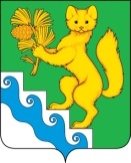 АДМИНИСТРАЦИЯ БОГУЧАНСКОГО РАЙОНАПОСТАНОВЛЕНИЕ11.11.2020                                   с. Богучаны                                     № 1147 -пО внесении изменений в постановление администрации Богучанского района от 01.11.2013 № 1391-п «Об утверждении муниципальной программы Богучанского района «Реформирование и модернизация жилищно-коммунального хозяйства и повышение энергетической эффективности»В соответствии со статьей 179 Бюджетного кодекса Российской Федерации,  Порядком принятия решений о разработке муниципальных программ Богучанского района, их формировании и реализации, утвержденного постановлением администрации Богучанского района от 17.07.2013 № 849-п, статьями 7,8,47 Устава Богучанского района Красноярского края ПОСТАНОВЛЯЮ:1. Внести изменения в постановление   администрации Богучанского района от 01.11.2013 № 1391-п «Об утверждении муниципальной  программы Богучанского района «Реформирование и модернизация жилищно-коммунального хозяйства и повышение энергетической эффективности» следующего содержания:1.1. В разделе «Паспорт муниципальной программы»   строку «Информация о ресурсном обеспечении и прогнозной оценке расходов на реализацию целей с учетом источников финансирования,  в том числе по уровням бюджетной системы муниципальной программы»  читать в новой редакции: «Общий объем финансирования программы составляет:     2 664 800 923,20 рублей, из них:в 2014 году –  278 890 459,97 рублей,в 2015 году –  315 681 124,02 рублей,в 2016 году –  328 302 137,21 рублей,в 2017 году –  262 479 397,11 рублей,в 2018 году  – 250 342 478,28 рублей,в 2019 году  – 263 895 496,08 рублей,в 2020 году  – 278 127 818,53 рублей,в 2021 году  – 234 765 102,00 рублей, в 2022 году  – 226 158 455,00 рублей,в 2023 году –  226 158 455,00 рублей, в том числе:краевой бюджет – 2 123 136 393,33 рублей, из них:в 2014 году –  170 841 596,46 рублей,в 2015 году –  192 325 465,45 рублей,в 2016 году –  207 732 819,00 рублей,в 2017 году –  234 212 870,42 рублей,в 2018 году  – 234 493 282,00 рублей,в 2019 году  – 221 900 360,00 рублей,в 2020 году  – 202 944 500,00 рублей,в 2021 году  – 214 303 100,00 рублей,в 2022 году  – 222 191 200,00 рублей,в 2023 году –  222 191 200,00 рублей,районный бюджет – 361 631 529,87 рублей, из них:в 2014 году –   48 015 863,51 рублей,в 2015 году –   63 355 658,57 рублей,в 2016 году –   60 569 318,21 рублей,в 2017 году –   28 266 526,69 рублей,в 2018 году  –  15 849 196,28 рублей,в 2019 году  –  41 995 136,08 рублей,в 2020 году  –  75 183 318,53 рублей,в 2021 году  –  20 462 002,00 рублей,в 2022 году  –    3 967 255,00 рублей,в 2023 году –  3 967 255,00 рублей,бюджеты муниципальных образований – 33 000,00 рублей, из них:в 2014 году  –   33 000,00 рублей,в 2015 году  –            0,00 рублей,в 2016 году  –            0,00 рублей,в 2017 году  –            0,00 рублей,в 2018 году  –            0,00 рублей,в 2019 году  –            0,00 рублей,в 2020 году  –            0,00 рублей,в 2021 году  –            0,00 рублей,в 2022 году  –            0,00 рублей,в 2023 году –             0,00 рублей;внебюджетные источники – 180 000 000,00 рублей, из них:в 2014 году –     60 000 000,00 рублей,в 2015 году –     60 000 000,00 рублей,в 2016 году –     60 000 000,00 рублей,в 2017 году –                     0,00 рублей,в 2018 году  –                    0,00 рублей,в 2019 году  –                    0,00 рублей,в 2020 году  –                    0,00 рублей,в 2021 году  –                    0,00 рублей,в 2022 году  –                    0,00 рублей,в 2023 году –                     0,00 рублей.»1.2. В разделе 6. Перечень подпрограмм с указанием сроков их реализации и ожидаемых результатов муниципальной программы  абзац десятый читать в новой редакции: «Обращение с отходами на территории Богучанского района» (приложение № 9 к настоящей программе). Срок реализации вышеуказанной подпрограммы: 2020 год. С 2021 года подпрограмма исключена из программы «Реформирование и модернизация жилищно-коммунального хозяйства и повышение энергетической эффективности».1.3. Приложение № 3 к паспорту муниципальной программы Богучанского района «Реформирование и модернизация жилищно-коммунального хозяйства и повышение энергетической эффективности» читать в новой редакции согласно приложению №1 к настоящему постановлению.1.4. Приложение № 1 «Основные меры правового регулирования в сфере жилищно-коммунального хозяйства, направленные на достижение цели и (или) конечных результатов программы» к муниципальной программе Богучанского района «Реформирование и модернизация жилищно-коммунального хозяйства и повышение энергетической эффективности» дополнить пунктом 58 следующего содержания: 1.5. Приложение № 2 к муниципальной программе Богучанского района "Реформирование и модернизация жилищно-коммунального хозяйства и повышение энергетической эффективности" читать в новой редакции согласно приложению №2 к настоящему постановлению	1.6. Приложение № 3 к муниципальной программе Богучанского района "Реформирование и модернизация жилищно-коммунального хозяйства и повышение энергетической эффективности" читать в новой редакции согласно приложению №3 к настоящему постановлению1.7. В разделе  «Паспорт подпрограммы «Создание условий для безубыточной деятельности организаций жилищно-коммунального комплекса Богучанского района»,  реализуемой в рамках муниципальной программы  «Реформирование и модернизация жилищно-коммунального хозяйства и повышение энергетической эффективности» строку «Объёмы и источники финансирования подпрограммы на период действия подпрограммы с указанием на источники финансирования по годам реализации подпрограммы» читать в новой редакции:«Общий объем финансирования подпрограммы составляет: 864 928 149,00 рублей, из них:в 2020 году -    194 919 749,00 рублей;в 2021 году -    218 077 400,00 рублей;в 2022 году -    225 965 500,00 рублей,в 2023 году -    225 965 500,00 рублей, в т.ч.:краевой бюджет – 850 200 000,00 рублей, из них:в 2020 году -     191 514 500,00 рублей;в 2021 году -     214 303 100,00 рублей;в 2022 году -     222 191 200,00 рублей;в 2023 году -     222 191 200,00 рублей,районный бюджет – 14 728 149,00  рублей, из них:в 2020 году -    3 405 249,00 рублей;в 2021 году -    3 774 300,00 рублей;в 2022 году -    3 774 300,00 рублей;в 2023 году -    3 774 300,00 рублей.»	1.8. Раздел 2.3. Механизм реализации подпрограммы «Создание условий для безубыточной деятельности организаций жилищно-коммунального комплекса Богучанского района» дополнить последним абзацем следующего содержания: «Постановление администрации Богучанского района от 05.11.2020 №1123-п  о внесении изменений в постановление администрации Богучанского района  от 12.02.2020 №127-п «О предоставлении энергоснабжающим организациям компенсации выпадающих доходов, возникающих в результате  поставки населению по регулируемым  ценам (тарифам) электрической энергии, вырабатываемой дизельными электростанциями на территории Богучанского района»».	1.9. Приложение №2 к подпрограмме «Создание условий для безубыточной деятельности организаций жилищно-коммунального комплекса Богучанского района»  читать в новой редакции согласно приложению №4 к настоящему постановлению	1.10. В разделе  «Паспорт подпрограммы «Энергосбережение и повышение энергетической эффективности на территории Богучанского района»,  реализуемой в рамках муниципальной программы  «Реформирование и модернизация жилищно-коммунального хозяйства и повышение энергетической эффективности» строку «Объёмы и источники финансирования подпрограммы на период действия подпрограммы с указанием на источники финансирования по годам реализации подпрограммы» читать в новой редакции:«Общий объем финансирования подпрограммы составляет: 9 041 119,93 рублей, из них:в 2020 году -    4 489 588,93 рублей;в 2021 году -    4 551 531,00 рублей;в 2022 году -                 0,00 рублей;в 2023 году -                 0,00 рублей, в т.ч.:краевой бюджет – 0 ,00 рублей, из них:в 2020 году -                 0,00 рублей;в 2021 году -                 0,00 рублей;в 2022 году -                 0,00 рублей;в 2023 году -                 0,00 рублей,районный бюджет – 9 041 119,93    рублей, из них:в 2020 году -    4 489 588,93 рублей;в 2021 году -    4 551 531,00рублей;в 2022 году -                  0,00 рублей;в 2023 году -                  0,00 рублей.»1.11. Приложение №2 к подпрограмме «Энергосбережение и повышение энергетической эффективности на территории Богучанского района»  читать в новой редакции согласно приложению №5 к настоящему постановлению.	1.12. В разделе  «Паспорт подпрограммы «Реконструкция и капитальный ремонт объектов коммунальной инфраструктуры  муниципального образования Богучанский район»,  реализуемой в рамках муниципальной программы  «Реформирование и модернизация жилищно-коммунального хозяйства и повышение энергетической эффективности»:- строку «Объёмы и источники финансирования подпрограммы на период действия подпрограммы с указанием на источники финансирования по годам реализации подпрограммы» читать в новой редакции:«Общий объем финансирования подпрограммы составляет: 84 371 413,40 рублей, из них:в 2020 году  – 72 967 197,40рублей;в 2021 году  –  11 404 216,00 рублей;в 2022 году  –                 0,00 рублей;в 2023 году  –                 0,00 рублей, в т.ч:краевой бюджет – 11 430 000,00 рублей, из них:в 2020 году  – 11 430 000,00 рублей;в 2021 году  –                 0,00 рублей;в 2022 году  –                 0,00 рублей;в 2023 году  –                 0,00 рублей.Районный бюджет – 72 941 413,40 рублей, из них:в 2020 году  –  61 537 197,40 рублей;в 2021 году  –  11 404 216,00 рублей;в 2022 году  –                 0,00 рублей;в 2023 году  –                 0,00 рублей;»- строку Исполнители мероприятий подпрограммы, главные распорядители бюджетных средств читать в новой редакции:«МКУ «Муниципальная служба Заказчика»УМС Богучанского района;»- строку Система организации контроля  за исполнением подпрограммы читать в новой редакции:«Администрация Богучанского района (отдел лесного хозяйства, жилищной политики, транспорта и связи);МКУ «Муниципальная служба Заказчика»;УМС Богучанского района.»1.13. В разделе 2.3. Механизм реализации подпрограммы абзац 7 читать в новой редакции: «Исполнителями мероприятий подпрограммы и главными распорядителями бюджетных средств подпрограммы являются МКУ «Муниципальная служба Заказчика», УМС Богучанского района,   которые осуществляют асходование бюджетных средств в порядке, установленном Федеральным законом от 05.04.2013 № 44-ФЗ «О контрактной системе в сфере закупок товаров, работ, услуг для обеспечения государственных и муниципальных нужд».1.14. В разделе 2.4. Управление подпрограммой и контроль за ходом ее выполнения абзац третий читать в новой редакции: «Контроль за целевым и эффективным использованием средств, предусмотренных на реализацию мероприятий подпрограммы, осуществляется администрацией Богучанского района (отдел лесного хозяйства, жилищной политики, транспорта и связи), МКУ «Муниципальная служба Заказчика», УМС Богучанского района.1.15. Приложение №2 к подпрограмме «Реконструкция и капитальный ремонт объектов коммунальной инфраструктуры  муниципального образования Богучанский район»  читать в новой редакции согласно приложению №6 к настоящему постановлению.1.16. В разделе  «Паспорт подпрограммы «««Чистая вода» на территории муниципального образования Богучанский район»»,  реализуемой в рамках муниципальной программы  «Реформирование и модернизация жилищно-коммунального хозяйства и повышение энергетической эффективности» строку «Объёмы и источники финансирования подпрограммы на период действия подпрограммы с указанием на источники финансирования по годам реализации подпрограммы» читать в новой редакции:«Общий объём финансирования программы составляет:  3 927 168,20 рублей, из них по годам:2020 год –    3 388 168,20 рублей;2021 год –   539 000,00 рублей;2022 год –                 0,00 рублей;2023 год –                 0,00 рублей,федеральный бюджет: 0,00 рублей, из них по годам:2020 год –                  0,00 рублей;2021 год –                  0,00 рублей;2022 год –                  0,00 рублей;2023 год –                  0,00 рублей,краевой бюджет:  0,00 рублей, из них:2020 год –   0,00 рублей;2021 год –                 0,00 рублей;2022 год –                 0,00 рублей;2023 год –                 0,00 рублей,районный бюджет:   3 927 168,20 рублей, из них:2020 год –    3 388 168,20 рублей; 2021 год –    539 000,00 рублей;2022 год –                  0,00 рублей;2023 год –                  0,00 рублей.»1.17. Приложение № 2  к подпрограмме ««Чистая вода» на территории муниципального образования Богучанский район»  читать в новой редакции согласно приложению №7 к настоящему постановлению2. Контроль за исполнением настоящего постановления возлагаю на  заместителя Главы Богучанского района С.И.Нохрина.                             3. Постановление вступает в силу со дня, следующего за днем его опубликования в Официальном вестнике Богучанского района.И.о. Главы Богучанского района                        Н.В.Илиндеева558Постановление № 1123-пО внесении изменений в постановление администрации Богучанского района  от 12.02.2020 №127-п «О предоставлении энергоснабжающим организациям компенсации выпадающих доходов, возникающих в результате  поставки населению по регулируемым  ценам (тарифам) электрической энергии, вырабатываемой дизельными электростанциями на территории Богучанского района»05.11.2020Приложение №1 к  постановлению администрации Богучанского района  от 11.11.2020 № 1147-пПриложение № 3 
к паспорту муниципальной программы Богучанского района «Реформирование и модернизация жилищно-коммунального хозяйства и повышение энергетической эффективности» Перечень объектов капитального строительства (за счет всех источников финансирования)№ п/пНаименование объекта с указанием мощности и годов строительства*Остаток стоимости строительства в ценах контракта**Объем капитальных вложений, руб.Объем капитальных вложений, руб.Объем капитальных вложений, руб.Объем капитальных вложений, руб.Объем капитальных вложений, руб.№ п/пНаименование объекта с указанием мощности и годов строительства*Остаток стоимости строительства в ценах контракта**текущий финансовый год 2020 очередной  финансовый год 2021 первый год планового периода 2022 второй год планового периода 2023по годам до ввода объекта12345678Главный распорядитель -  МКУ «Муниципальная служба Заказчика»Главный распорядитель -  МКУ «Муниципальная служба Заказчика»Главный распорядитель -  МКУ «Муниципальная служба Заказчика»Главный распорядитель -  МКУ «Муниципальная служба Заказчика»Главный распорядитель -  МКУ «Муниципальная служба Заказчика»Главный распорядитель -  МКУ «Муниципальная служба Заказчика»Главный распорядитель -  МКУ «Муниципальная служба Заказчика»Главный распорядитель -  МКУ «Муниципальная служба Заказчика»1Строительство сетей круглогодичного холодного водоснабжения (п.Ангарский, п.Такучет, п.Гремучий, п. Красногорьевский)     114 500,00        539 000,00   0,000,00         653 500,00   в том числе:федеральный бюджеткраевой бюджетрайонный бюджет     114 500,00        539 000,00   0,000,00         653 500,00   бюджеты муниципальных образованийвнебюджетные источникиИТОГО:Всего по муниципальной программе     114 500,00        539 000,00   0,000,00         653 500,00   в том числе:федеральный бюджеткраевой бюджетрайонный бюджет     114 500,00        539 000,00   0,000,00         653 500,00   бюджеты муниципальных образованийвнебюджетные источники* Указывается подпрограмма и (или) программа развития краевого государственного учреждения, которой предусмотрено строительство объекта* Указывается подпрограмма и (или) программа развития краевого государственного учреждения, которой предусмотрено строительство объекта* Указывается подпрограмма и (или) программа развития краевого государственного учреждения, которой предусмотрено строительство объекта* Указывается подпрограмма и (или) программа развития краевого государственного учреждения, которой предусмотрено строительство объекта* Указывается подпрограмма и (или) программа развития краевого государственного учреждения, которой предусмотрено строительство объекта* Указывается подпрограмма и (или) программа развития краевого государственного учреждения, которой предусмотрено строительство объекта** По вновь начинаемым объектам - ориентировочная стоимость объекта.** По вновь начинаемым объектам - ориентировочная стоимость объекта.Приложение №2к  постановлению администрации Богучанского района                               от 11.11.2020 № 1147-пПриложение № 2
к муниципальной программе Богучанского района "Реформирование и модернизация жилищно-коммунального хозяйства и повышение энергетической эффективности"Распределение планируемых расходов за счет средств  бюджета по мероприятиям и подпрограммам  муниципальной программыСтатус (муниципальная программа, подпрограмма)Наименование  программы, подпрограммыНаименовние главного распорядителя бюджетных средствГРБСОценка расходов (рублей), годыОценка расходов (рублей), годыОценка расходов (рублей), годыОценка расходов (рублей), годыОценка расходов (рублей), годыСтатус (муниципальная программа, подпрограмма)Наименование  программы, подпрограммыНаименовние главного распорядителя бюджетных средствГРБСтекущий финансовый год 2020  очередной финансовый год 2021 первый год планового периода 2022 второй год планового периода  2023 Итого на период 2020-2023гг.123456789Муниципальная программа"Реформирование и модернизация жилищно-коммунального хозяйства и повышение энергетической эффективности" всего расходные обязательства  по программеХ278 127 818,53234 765 102,00226 158 455,00226 158 455,00965 209 830,53Муниципальная программа"Реформирование и модернизация жилищно-коммунального хозяйства и повышение энергетической эффективности" в том числе по ГРБС:Муниципальная программа"Реформирование и модернизация жилищно-коммунального хозяйства и повышение энергетической эффективности" Администрация Богучанского района806192 237 185,00212 852 420,00220 740 520,00220 740 520,00846 570 645,00Муниципальная программа"Реформирование и модернизация жилищно-коммунального хозяйства и повышение энергетической эффективности" Муниципальное казенное учреждение "Муниципальная пожарная часть № 1"8804 842 724,005 224 980,005 224 980,005 224 980,0020 517 664,00Муниципальная программа"Реформирование и модернизация жилищно-коммунального хозяйства и повышение энергетической эффективности" МКУ "Муниципальная служба Заказчика"83076 365 365,6011 532 216,000,000,0087 897 581,60Муниципальная программа"Реформирование и модернизация жилищно-коммунального хозяйства и повышение энергетической эффективности" Управление образования администрации Богучанского района8753 441 912,762 801 531,000,000,006 243 443,76Муниципальная программа"Реформирование и модернизация жилищно-коммунального хозяйства и повышение энергетической эффективности" МКУ «Управление культуры, физической культуры, спорта и молодежной политики Богучанского района»8561 047 676,171 750 000,000,000,002 797 676,17Муниципальная программа"Реформирование и модернизация жилищно-коммунального хозяйства и повышение энергетической эффективности" УМС Богучанского района 863192 955,00603 955,00192 955,00192 955,001 182 820,00Подпрограмма "Создание условий для безубыточной деятельности организаций жилищно-коммунального комплекса Богучанского района"всего расходные обязательства  по подпрограммеХ194 919 749,00218 077 400,00225 965 500,00225 965 500,00864 928 149,00Подпрограмма "Создание условий для безубыточной деятельности организаций жилищно-коммунального комплекса Богучанского района"в том числе по ГРБС:Подпрограмма "Создание условий для безубыточной деятельности организаций жилищно-коммунального комплекса Богучанского района"Администрация Богучанского района806190 077 025,00212 852 420,00220 740 520,00220 740 520,00844 410 485,00Подпрограмма "Создание условий для безубыточной деятельности организаций жилищно-коммунального комплекса Богучанского района"Муниципальное казенное учреждение "Муниципальная пожарная часть № 1"8804 842 724,005 224 980,005 224 980,005 224 980,0020 517 664,00Подпрограмма "Организация проведения капитального ремонта общего имущества в многоквартирных домах, расположенных на территории Богучанского района" всего расходные обязательства  по подпрограммеХ192 955,00192 955,00192 955,00192 955,00771 820,00Подпрограмма "Организация проведения капитального ремонта общего имущества в многоквартирных домах, расположенных на территории Богучанского района" в том числе по ГРБС:Подпрограмма "Организация проведения капитального ремонта общего имущества в многоквартирных домах, расположенных на территории Богучанского района" УМС Богучанского района 863192 955,00192 955,00192 955,00192 955,00771 820,00Подпрограмма "Энергосбережение и повышение энергетической эффективности на территории Богучанского района" всего расходные обязательства  по подпрограммеХ4 489 588,934 551 531,000,000,009 041 119,93Подпрограмма "Энергосбережение и повышение энергетической эффективности на территории Богучанского района" в том числе по ГРБС:Подпрограмма "Энергосбережение и повышение энергетической эффективности на территории Богучанского района" Управление образования администрации Богучанского района8753 441 912,762 801 531,000,000,006 243 443,76Подпрограмма "Энергосбережение и повышение энергетической эффективности на территории Богучанского района" МКУ «Управление культуры, физической культуры, спорта и молодежной политики Богучанского района»8561 047 676,171 750 000,000,000,002 797 676,17Подпрограмма "Реконструкция и капитальный ремонт объектов коммунальной инфраструктуры муниципального образования Богучанский район" всего расходные обязательства  по подпрограммеХ72 967 197,4011 404 216,000,000,0084 371 413,40Подпрограмма "Реконструкция и капитальный ремонт объектов коммунальной инфраструктуры муниципального образования Богучанский район" в том числе по ГРБС:Подпрограмма "Реконструкция и капитальный ремонт объектов коммунальной инфраструктуры муниципального образования Богучанский район" МКУ "Муниципальная служба Заказчика"83072 967 197,4010 993 216,000,000,0083 960 413,40Подпрограмма "Реконструкция и капитальный ремонт объектов коммунальной инфраструктуры муниципального образования Богучанский район" УМС Богучанского района 8630,00411 000,000,000,00411 000,00Подпрограмма "Обращение с отходами на территории Богучанского района" всего расходные обязательства  по подпрограммеХ2 170 160,00ХХХ2 170 160,00Подпрограмма "Обращение с отходами на территории Богучанского района" в том числе по ГРБС:Подпрограмма "Обращение с отходами на территории Богучанского района" МКУ "Муниципальная служба Заказчика"83010 000,00ХХХ10 000,00Подпрограмма "Обращение с отходами на территории Богучанского района" Администрация Богучанского района8062 160 160,00ХХХ2 160 160,00Подпрограмма "<Чистая вода> на территории муниципального образования Богучанский район"всего расходные обязательства  по подпрограммеХ3 388 168,20539 000,000,000,003 927 168,20Подпрограмма "<Чистая вода> на территории муниципального образования Богучанский район"в том числе по ГРБС:0,00Подпрограмма "<Чистая вода> на территории муниципального образования Богучанский район"МКУ "Муниципальная служба Заказчика"8303 388 168,20539 000,000,000,003 927 168,20Приложение №3 к  постановлению администрации Богучанского района                                                                                                                     от 11.11.2020 № 1147-пПриложение № 3
к муниципальной программе Богучанского района 
"Реформирование и модернизация жилищно-коммунального  хозяйства  и повышение энергетической эффективности"Ресурсное обеспечение и прогнозная оценка расходов на реализацию целей муниципальной программы Богучанского района с учетом источников финансирования,  в том числе по уровням бюджетной системыСтатусНаименование муниципальной программы, подпрограммы муниципальной программыИсточник финансированияОценка расходов (рублей), годыОценка расходов (рублей), годыОценка расходов (рублей), годыОценка расходов (рублей), годыОценка расходов (рублей), годыСтатусНаименование муниципальной программы, подпрограммы муниципальной программыИсточник финансированиятекущий финансовый год 2020  очередной финансовый год 2021 первый год планового периода 2022 второй год планового периода  2023 Итого на период 2020-2023гг.СтатусНаименование муниципальной программы, подпрограммы муниципальной программыИсточник финансированиятекущий финансовый год 2020  очередной финансовый год 2021 первый год планового периода 2022 второй год планового периода  2023 Итого на период 2020-2023гг.1235678Муниципальная программа"Реформирование и модернизация жилищно-коммунального хозяйства и повышение энергетической эффективности" Всего                    278 127 818,53234 765 102,00226 158 455,00226 158 455,00965 209 830,53Муниципальная программа"Реформирование и модернизация жилищно-коммунального хозяйства и повышение энергетической эффективности" в том числе:             Муниципальная программа"Реформирование и модернизация жилищно-коммунального хозяйства и повышение энергетической эффективности" федеральный бюджет0,000,000,000,000,00Муниципальная программа"Реформирование и модернизация жилищно-коммунального хозяйства и повышение энергетической эффективности" краевой бюджет           202 944 500,00214 303 100,00222 191 200,00222 191 200,00861 630 000,00Муниципальная программа"Реформирование и модернизация жилищно-коммунального хозяйства и повышение энергетической эффективности" районный бюджет75 183 318,5320 462 002,003 967 255,003 967 255,00103 579 830,53Муниципальная программа"Реформирование и модернизация жилищно-коммунального хозяйства и повышение энергетической эффективности" внебюджетные  источники                 0,000,000,000,000,00Муниципальная программа"Реформирование и модернизация жилищно-коммунального хозяйства и повышение энергетической эффективности" бюджеты муниципальных   образований0,000,000,000,000,00Муниципальная программа"Реформирование и модернизация жилищно-коммунального хозяйства и повышение энергетической эффективности" юридические лица0,000,000,000,000,00Подпрограмма"Создание условий для безубыточной деятельности организаций жилищно-коммунального комплекса Богучанского района" Всего                    194 919 749,00218 077 400,00225 965 500,00225 965 500,00864 928 149,00Подпрограмма"Создание условий для безубыточной деятельности организаций жилищно-коммунального комплекса Богучанского района" в том числе:             Подпрограмма"Создание условий для безубыточной деятельности организаций жилищно-коммунального комплекса Богучанского района" федеральный бюджет 0,000,000,000,000,00Подпрограмма"Создание условий для безубыточной деятельности организаций жилищно-коммунального комплекса Богучанского района" краевой бюджет           191 514 500,00214 303 100,00222 191 200,00222 191 200,00850 200 000,00Подпрограмма"Создание условий для безубыточной деятельности организаций жилищно-коммунального комплекса Богучанского района" районный бюджет3 405 249,003 774 300,003 774 300,003 774 300,0014 728 149,00Подпрограмма"Создание условий для безубыточной деятельности организаций жилищно-коммунального комплекса Богучанского района" внебюджетные  источники                 0,000,000,000,000,00Подпрограмма"Создание условий для безубыточной деятельности организаций жилищно-коммунального комплекса Богучанского района" бюджеты муниципальных   образований 0,000,000,000,000,00Подпрограмма"Создание условий для безубыточной деятельности организаций жилищно-коммунального комплекса Богучанского района" юридические лица0,000,000,000,000,00Подпрограмма "Организация проведения капитального ремонта общего имущества в многоквартирных домах, расположенных на территории Богучанского района" Всего                    192 955,00192 955,00192 955,00192 955,00771 820,00Подпрограмма "Организация проведения капитального ремонта общего имущества в многоквартирных домах, расположенных на территории Богучанского района" в том числе:             Подпрограмма "Организация проведения капитального ремонта общего имущества в многоквартирных домах, расположенных на территории Богучанского района" федеральный бюджет 0,000,000,000,000,00Подпрограмма "Организация проведения капитального ремонта общего имущества в многоквартирных домах, расположенных на территории Богучанского района" краевой бюджет           0,000,000,000,000,00Подпрограмма "Организация проведения капитального ремонта общего имущества в многоквартирных домах, расположенных на территории Богучанского района" районный бюджет192 955,00192 955,00192 955,00192 955,00771 820,00Подпрограмма "Организация проведения капитального ремонта общего имущества в многоквартирных домах, расположенных на территории Богучанского района" внебюджетные  источники                 0,000,000,000,000,00Подпрограмма "Организация проведения капитального ремонта общего имущества в многоквартирных домах, расположенных на территории Богучанского района" бюджеты муниципальных   образований 0,000,000,000,000,00Подпрограмма "Организация проведения капитального ремонта общего имущества в многоквартирных домах, расположенных на территории Богучанского района" юридические лица0,000,000,00Подпрограмма "Энергосбережение и повышение энергетической эффективности в на территории Богучанского района" Всего                    4 489 588,934 551 531,000,000,009 041 119,93Подпрограмма "Энергосбережение и повышение энергетической эффективности в на территории Богучанского района" в том числе:             Подпрограмма "Энергосбережение и повышение энергетической эффективности в на территории Богучанского района" федеральный бюджет 0,000,000,000,000,00Подпрограмма "Энергосбережение и повышение энергетической эффективности в на территории Богучанского района" краевой бюджет           0,000,000,000,000,00Подпрограмма "Энергосбережение и повышение энергетической эффективности в на территории Богучанского района" районный бюджет4 489 588,934 551 531,000,000,009 041 119,93Подпрограмма "Энергосбережение и повышение энергетической эффективности в на территории Богучанского района" внебюджетные  источники                 0,000,000,000,000,00Подпрограмма "Энергосбережение и повышение энергетической эффективности в на территории Богучанского района" бюджеты муниципальных   образований 0,000,000,000,000,00Подпрограмма "Энергосбережение и повышение энергетической эффективности в на территории Богучанского района" юридические лица0,000,000,000,000,00Подпрограмма "Реконструкция и капитальный ремонт объектов коммунальной инфраструктуры муниципального образования Богучанский район" Всего                    72 967 197,4011 404 216,000,000,0084 371 413,40Подпрограмма "Реконструкция и капитальный ремонт объектов коммунальной инфраструктуры муниципального образования Богучанский район" в том числе:             Подпрограмма "Реконструкция и капитальный ремонт объектов коммунальной инфраструктуры муниципального образования Богучанский район" федеральный бюджет 0,000,000,000,000,00Подпрограмма "Реконструкция и капитальный ремонт объектов коммунальной инфраструктуры муниципального образования Богучанский район" краевой бюджет           11 430 000,000,000,000,0011 430 000,00Подпрограмма "Реконструкция и капитальный ремонт объектов коммунальной инфраструктуры муниципального образования Богучанский район" районный бюджет61 537 197,4011 404 216,000,000,0072 941 413,40Подпрограмма "Реконструкция и капитальный ремонт объектов коммунальной инфраструктуры муниципального образования Богучанский район" внебюджетные  источники                 0,000,000,000,000,00Подпрограмма "Реконструкция и капитальный ремонт объектов коммунальной инфраструктуры муниципального образования Богучанский район" бюджеты муниципальных   образований 0,000,000,000,000,00Подпрограмма юридические лица0,000,000,000,000,00Подпрограмма "Обращение с отходами на территории Богучанского района"Всего                    2 170 160,00ХХХ2 170 160,00Подпрограмма "Обращение с отходами на территории Богучанского района"в том числе:             Подпрограмма "Обращение с отходами на территории Богучанского района"федеральный бюджет 0,00ХХХ0,00Подпрограмма "Обращение с отходами на территории Богучанского района"краевой бюджет           0,00ХХХ0,00Подпрограмма "Обращение с отходами на территории Богучанского района"районный бюджет2 170 160,00ХХХ2 170 160,00Подпрограмма "Обращение с отходами на территории Богучанского района"внебюджетные  источники                 0,00ХХХ0,00Подпрограмма "Обращение с отходами на территории Богучанского района"бюджеты муниципальных   образований 0,00ХХХ0,00Подпрограмма "Обращение с отходами на территории Богучанского района"юридические лица0,00ХХХ0,00Подпрограмма "<Чистая вода> на территории муниципального образования Богучанский район" Всего                    3 388 168,20539 000,000,000,003 927 168,20Подпрограмма "<Чистая вода> на территории муниципального образования Богучанский район" в том числе:             Подпрограмма "<Чистая вода> на территории муниципального образования Богучанский район" федеральный бюджет 0,000,000,000,00Подпрограмма "<Чистая вода> на территории муниципального образования Богучанский район" краевой бюджет           0,000,000,000,00Подпрограмма "<Чистая вода> на территории муниципального образования Богучанский район" районный бюджет3 388 168,20539 000,000,000,003 927 168,20Подпрограмма "<Чистая вода> на территории муниципального образования Богучанский район" внебюджетные  источники                 0,000,000,000,000,00Подпрограмма "<Чистая вода> на территории муниципального образования Богучанский район" бюджеты муниципальных   образований 0,000,000,000,000,00Подпрограмма "<Чистая вода> на территории муниципального образования Богучанский район" юридические лица0,000,000,000,000,00Приложение №4   к постановлению администрации Богучанского района от 11.11.2020. № 1147-пПриложение № 2
к подпрограмме "Создание условий для безубыточной деятельности организаций жилищно-коммунального комплекса Богучанского района"Перечень мероприятий подпрограммы с указанием объема средств на их реализацию и ожидаемых результатовНаименование  программы, подпрограммыГлавный распорядитель бюджетных средствКод бюджетной классификацииКод бюджетной классификацииКод бюджетной классификацииРасходы по годам реализации подпрограммы  (рублей)Расходы по годам реализации подпрограммы  (рублей)Расходы по годам реализации подпрограммы  (рублей)Расходы по годам реализации подпрограммы  (рублей)Расходы по годам реализации подпрограммы  (рублей)Ожидаемый результат от реализации подпрограммного мероприятия (в натуральном выражении)Наименование  программы, подпрограммыГлавный распорядитель бюджетных средствКод бюджетной классификацииКод бюджетной классификацииКод бюджетной классификацииРасходы по годам реализации подпрограммы  (рублей)Расходы по годам реализации подпрограммы  (рублей)Расходы по годам реализации подпрограммы  (рублей)Расходы по годам реализации подпрограммы  (рублей)Расходы по годам реализации подпрограммы  (рублей)Ожидаемый результат от реализации подпрограммного мероприятия (в натуральном выражении)Наименование  программы, подпрограммыГлавный распорядитель бюджетных средствГРБСРзПрЦСРтекущий финансовый год 2020 очередной финансовый год 2021 первый год планового периода 2022второй год планового периода 2023Итого на период   2020-2023гг.             Ожидаемый результат от реализации подпрограммного мероприятия (в натуральном выражении)1234567891011Муниципальная программа «Реформирование и модернизация жилищно-коммунального хозяйства и повышение энергетической эффективности» Муниципальная программа «Реформирование и модернизация жилищно-коммунального хозяйства и повышение энергетической эффективности» Муниципальная программа «Реформирование и модернизация жилищно-коммунального хозяйства и повышение энергетической эффективности» Муниципальная программа «Реформирование и модернизация жилищно-коммунального хозяйства и повышение энергетической эффективности» Муниципальная программа «Реформирование и модернизация жилищно-коммунального хозяйства и повышение энергетической эффективности» Муниципальная программа «Реформирование и модернизация жилищно-коммунального хозяйства и повышение энергетической эффективности» Муниципальная программа «Реформирование и модернизация жилищно-коммунального хозяйства и повышение энергетической эффективности» Муниципальная программа «Реформирование и модернизация жилищно-коммунального хозяйства и повышение энергетической эффективности» Муниципальная программа «Реформирование и модернизация жилищно-коммунального хозяйства и повышение энергетической эффективности» Муниципальная программа «Реформирование и модернизация жилищно-коммунального хозяйства и повышение энергетической эффективности» Муниципальная программа «Реформирование и модернизация жилищно-коммунального хозяйства и повышение энергетической эффективности» Подпрограмма «Создание условий для безубыточной деятельности организаций жилищно-коммунального комплекса Богучанского района»Подпрограмма «Создание условий для безубыточной деятельности организаций жилищно-коммунального комплекса Богучанского района»Подпрограмма «Создание условий для безубыточной деятельности организаций жилищно-коммунального комплекса Богучанского района»Подпрограмма «Создание условий для безубыточной деятельности организаций жилищно-коммунального комплекса Богучанского района»Подпрограмма «Создание условий для безубыточной деятельности организаций жилищно-коммунального комплекса Богучанского района»Подпрограмма «Создание условий для безубыточной деятельности организаций жилищно-коммунального комплекса Богучанского района»Подпрограмма «Создание условий для безубыточной деятельности организаций жилищно-коммунального комплекса Богучанского района»Подпрограмма «Создание условий для безубыточной деятельности организаций жилищно-коммунального комплекса Богучанского района»Подпрограмма «Создание условий для безубыточной деятельности организаций жилищно-коммунального комплекса Богучанского района»Подпрограмма «Создание условий для безубыточной деятельности организаций жилищно-коммунального комплекса Богучанского района»Подпрограмма «Создание условий для безубыточной деятельности организаций жилищно-коммунального комплекса Богучанского района»Цель подпрограммы: Обеспечение населения района качественными жилищно-коммунальными услугами в условиях развития рыночных отношений в отрасли и ограниченного роста оплаты жилищно-коммунальных услуг населениемЦель подпрограммы: Обеспечение населения района качественными жилищно-коммунальными услугами в условиях развития рыночных отношений в отрасли и ограниченного роста оплаты жилищно-коммунальных услуг населениемЦель подпрограммы: Обеспечение населения района качественными жилищно-коммунальными услугами в условиях развития рыночных отношений в отрасли и ограниченного роста оплаты жилищно-коммунальных услуг населениемЦель подпрограммы: Обеспечение населения района качественными жилищно-коммунальными услугами в условиях развития рыночных отношений в отрасли и ограниченного роста оплаты жилищно-коммунальных услуг населениемЦель подпрограммы: Обеспечение населения района качественными жилищно-коммунальными услугами в условиях развития рыночных отношений в отрасли и ограниченного роста оплаты жилищно-коммунальных услуг населениемЦель подпрограммы: Обеспечение населения района качественными жилищно-коммунальными услугами в условиях развития рыночных отношений в отрасли и ограниченного роста оплаты жилищно-коммунальных услуг населениемЦель подпрограммы: Обеспечение населения района качественными жилищно-коммунальными услугами в условиях развития рыночных отношений в отрасли и ограниченного роста оплаты жилищно-коммунальных услуг населениемЦель подпрограммы: Обеспечение населения района качественными жилищно-коммунальными услугами в условиях развития рыночных отношений в отрасли и ограниченного роста оплаты жилищно-коммунальных услуг населениемЦель подпрограммы: Обеспечение населения района качественными жилищно-коммунальными услугами в условиях развития рыночных отношений в отрасли и ограниченного роста оплаты жилищно-коммунальных услуг населениемЦель подпрограммы: Обеспечение населения района качественными жилищно-коммунальными услугами в условиях развития рыночных отношений в отрасли и ограниченного роста оплаты жилищно-коммунальных услуг населениемЦель подпрограммы: Обеспечение населения района качественными жилищно-коммунальными услугами в условиях развития рыночных отношений в отрасли и ограниченного роста оплаты жилищно-коммунальных услуг населениемЗадача 1. Внедрение рыночных механизмов жилищно-коммунального хозяйства и обеспечение доступности предоставляемых коммунальных услугЗадача 1. Внедрение рыночных механизмов жилищно-коммунального хозяйства и обеспечение доступности предоставляемых коммунальных услугЗадача 1. Внедрение рыночных механизмов жилищно-коммунального хозяйства и обеспечение доступности предоставляемых коммунальных услугЗадача 1. Внедрение рыночных механизмов жилищно-коммунального хозяйства и обеспечение доступности предоставляемых коммунальных услугЗадача 1. Внедрение рыночных механизмов жилищно-коммунального хозяйства и обеспечение доступности предоставляемых коммунальных услугЗадача 1. Внедрение рыночных механизмов жилищно-коммунального хозяйства и обеспечение доступности предоставляемых коммунальных услугЗадача 1. Внедрение рыночных механизмов жилищно-коммунального хозяйства и обеспечение доступности предоставляемых коммунальных услугЗадача 1. Внедрение рыночных механизмов жилищно-коммунального хозяйства и обеспечение доступности предоставляемых коммунальных услугЗадача 1. Внедрение рыночных механизмов жилищно-коммунального хозяйства и обеспечение доступности предоставляемых коммунальных услугЗадача 1. Внедрение рыночных механизмов жилищно-коммунального хозяйства и обеспечение доступности предоставляемых коммунальных услугЗадача 1. Внедрение рыночных механизмов жилищно-коммунального хозяйства и обеспечение доступности предоставляемых коммунальных услуг1.1.  Предоставление субвенции на компенсацию выпадающих доходов энергоснабжающих организаций, связанных с применением государственных регулируемых цен (тарифов) на электрическую энергию, вырабатываемую дизельными электростанциями на территории Богучанского района для населения.администрация Богучанского района8060502032007577017 100 500,0017 100 500,0017 100 500,0017 100 500,0068 402 000,00Финансовая стабильность энергоснабжающих организаций, обеспечение доступности коммунальных услуг для 0,32 тыс.человек1.2. Предоставление субвенции на реализацию мер  дополнительной поддержки населения,  направленных на соблюдение размера вносимой гражданами платы за  коммунальные услуги.администрация Богучанского района80605020320075700172 976 525,00195 751 920,00203 640 020,00203 640 020,00776 008 485,00Финансовая стабильность организаций жилищно-коммунального комплекса, обеспечение доступности коммунальных услуг для 11,5 тыс.человек1.2. Предоставление субвенции на реализацию мер  дополнительной поддержки населения,  направленных на соблюдение размера вносимой гражданами платы за  коммунальные услуги.Муниципальное казенное учреждение "Муниципальная пожарная часть №1"880050203200757001 437 475,001 450 680,001 450 680,001 450 680,005 789 515,00Финансовая стабильность организаций жилищно-коммунального комплекса, обеспечение доступности коммунальных услуг для 11,5 тыс.человек1.3. Расходы организации за счёт доходов от оказания платных услуг по подвозу воды населению, предприятиям, организациям Муниципальное казенное учреждение "Муниципальная пожарная часть №1"880050203200800902 392 779,002 917 665,002 917 665,002 917 665,0011 145 774,00Финансовая стабильность  организаций, осуществляющих подвоз  воды населению, организациям, предприятиям  (население -3,3 тыс. чел., организации и  предприятия  - 8 ед.)1.3. Расходы организации за счёт доходов от оказания платных услуг по подвозу воды населению, предприятиям, организациям Муниципальное казенное учреждение "Муниципальная пожарная часть №1"880050203200870900,0040 000,0040 000,0040 000,00120 000,00Финансовая стабильность  организаций, осуществляющих подвоз  воды населению, организациям, предприятиям  (население -3,3 тыс. чел., организации и  предприятия  - 8 ед.)1.3. Расходы организации за счёт доходов от оказания платных услуг по подвозу воды населению, предприятиям, организациям Муниципальное казенное учреждение "Муниципальная пожарная часть №1"88005020320081090395 104,00320 700,00320 700,00320 700,001 357 204,00Финансовая стабильность  организаций, осуществляющих подвоз  воды населению, организациям, предприятиям  (население -3,3 тыс. чел., организации и  предприятия  - 8 ед.)1.3. Расходы организации за счёт доходов от оказания платных услуг по подвозу воды населению, предприятиям, организациям Муниципальное казенное учреждение "Муниципальная пожарная часть №1"8800502032008Г090617 366,00495 935,00495 935,00495 935,002 105 171,00Финансовая стабильность  организаций, осуществляющих подвоз  воды населению, организациям, предприятиям  (население -3,3 тыс. чел., организации и  предприятия  - 8 ед.)Итого по подпрограммеИтого по подпрограммеИтого по подпрограммеИтого по подпрограммеИтого по подпрограмме194 919 749,00218 077 400,00225 965 500,00225 965 500,00864 928 149,00                                                                     В том числе по источникам финансирования                                                                     В том числе по источникам финансирования                                                                     В том числе по источникам финансирования                                                                     В том числе по источникам финансирования                                                                     В том числе по источникам финансирования                                                                     В том числе по источникам финансирования                                                                     В том числе по источникам финансирования                                                                     В том числе по источникам финансирования                                                                     В том числе по источникам финансирования                                                                     В том числе по источникам финансирования                                                                     В том числе по источникам финансированиякраевой бюджеткраевой бюджеткраевой бюджеткраевой бюджеткраевой бюджет191 514 500,00214 303 100,00222 191 200,00222 191 200,00850 200 000,00районный бюджетрайонный бюджетрайонный бюджетрайонный бюджетрайонный бюджет3 405 249,003 774 300,003 774 300,003 774 300,0014 728 149,00Приложение №5 к  постановлению администрации Богучанского района                                             от 11.11.2020 № 1147-пПриложение № 2 к подпрограмме "Энергосбережение и повышение энергетической эффективности на территории Богучанского района" Перечень мероприятий подпрограммы с указанием объема средств на их реализацию и ожидаемых результатовНаименование  программы, подпрограммыГлавный распорядитель бюджетных средствКод бюджетной классификацииКод бюджетной классификацииКод бюджетной классификацииРасходы по годам реализации подпрограммы  (рублей)Расходы по годам реализации подпрограммы  (рублей)Расходы по годам реализации подпрограммы  (рублей)Расходы по годам реализации подпрограммы  (рублей)Расходы по годам реализации подпрограммы  (рублей)Ожидаемый  результат от реализации подпрограммного мероприятия (в натуральном выражении)Наименование  программы, подпрограммыГлавный распорядитель бюджетных средствКод бюджетной классификацииКод бюджетной классификацииКод бюджетной классификацииРасходы по годам реализации подпрограммы  (рублей)Расходы по годам реализации подпрограммы  (рублей)Расходы по годам реализации подпрограммы  (рублей)Расходы по годам реализации подпрограммы  (рублей)Расходы по годам реализации подпрограммы  (рублей)Ожидаемый  результат от реализации подпрограммного мероприятия (в натуральном выражении)Наименование  программы, подпрограммыГлавный распорядитель бюджетных средствГРБСРзПрЦСРтекущий финансовый год 2020 очередной финансовый год 2021 первый год планового периода 2022второй год планового периода 2023Итого на период   2020-2023гг.             Ожидаемый  результат от реализации подпрограммного мероприятия (в натуральном выражении)1234567891011Муниципальная программа «Реформирование и модернизация жилищно-коммунального хозяйства и повышение энергетической эффективности» Муниципальная программа «Реформирование и модернизация жилищно-коммунального хозяйства и повышение энергетической эффективности» Муниципальная программа «Реформирование и модернизация жилищно-коммунального хозяйства и повышение энергетической эффективности» Муниципальная программа «Реформирование и модернизация жилищно-коммунального хозяйства и повышение энергетической эффективности» Муниципальная программа «Реформирование и модернизация жилищно-коммунального хозяйства и повышение энергетической эффективности» Муниципальная программа «Реформирование и модернизация жилищно-коммунального хозяйства и повышение энергетической эффективности» Муниципальная программа «Реформирование и модернизация жилищно-коммунального хозяйства и повышение энергетической эффективности» Муниципальная программа «Реформирование и модернизация жилищно-коммунального хозяйства и повышение энергетической эффективности» Муниципальная программа «Реформирование и модернизация жилищно-коммунального хозяйства и повышение энергетической эффективности» Муниципальная программа «Реформирование и модернизация жилищно-коммунального хозяйства и повышение энергетической эффективности» Муниципальная программа «Реформирование и модернизация жилищно-коммунального хозяйства и повышение энергетической эффективности» Подпрограмма "Энергосбережение и повышение энергетической эффективности на территории Богучанского района" Подпрограмма "Энергосбережение и повышение энергетической эффективности на территории Богучанского района" Подпрограмма "Энергосбережение и повышение энергетической эффективности на территории Богучанского района" Подпрограмма "Энергосбережение и повышение энергетической эффективности на территории Богучанского района" Подпрограмма "Энергосбережение и повышение энергетической эффективности на территории Богучанского района" Подпрограмма "Энергосбережение и повышение энергетической эффективности на территории Богучанского района" Подпрограмма "Энергосбережение и повышение энергетической эффективности на территории Богучанского района" Подпрограмма "Энергосбережение и повышение энергетической эффективности на территории Богучанского района" Подпрограмма "Энергосбережение и повышение энергетической эффективности на территории Богучанского района" Подпрограмма "Энергосбережение и повышение энергетической эффективности на территории Богучанского района" Подпрограмма "Энергосбережение и повышение энергетической эффективности на территории Богучанского района" Цель: Формирование целостной и эффективной системы управления энергосбережением и повышением энергетической эффективности.Цель: Формирование целостной и эффективной системы управления энергосбережением и повышением энергетической эффективности.Цель: Формирование целостной и эффективной системы управления энергосбережением и повышением энергетической эффективности.Цель: Формирование целостной и эффективной системы управления энергосбережением и повышением энергетической эффективности.Цель: Формирование целостной и эффективной системы управления энергосбережением и повышением энергетической эффективности.Цель: Формирование целостной и эффективной системы управления энергосбережением и повышением энергетической эффективности.Цель: Формирование целостной и эффективной системы управления энергосбережением и повышением энергетической эффективности.Цель: Формирование целостной и эффективной системы управления энергосбережением и повышением энергетической эффективности.Цель: Формирование целостной и эффективной системы управления энергосбережением и повышением энергетической эффективности.Цель: Формирование целостной и эффективной системы управления энергосбережением и повышением энергетической эффективности.Цель: Формирование целостной и эффективной системы управления энергосбережением и повышением энергетической эффективности.Задача 1. Повышение энергетической эффективности экономики Богучанского районаЗадача 1. Повышение энергетической эффективности экономики Богучанского районаЗадача 1. Повышение энергетической эффективности экономики Богучанского районаЗадача 1. Повышение энергетической эффективности экономики Богучанского районаЗадача 1. Повышение энергетической эффективности экономики Богучанского районаЗадача 1. Повышение энергетической эффективности экономики Богучанского районаЗадача 1. Повышение энергетической эффективности экономики Богучанского районаЗадача 1. Повышение энергетической эффективности экономики Богучанского районаЗадача 1. Повышение энергетической эффективности экономики Богучанского районаЗадача 1. Повышение энергетической эффективности экономики Богучанского районаЗадача 1. Повышение энергетической эффективности экономики Богучанского районаМероприятие 1. Установка приборов учета используемой тепловой энергии  на объектах муниципальной собственностиМероприятие 1. Установка приборов учета используемой тепловой энергии  на объектах муниципальной собственностиМероприятие 1. Установка приборов учета используемой тепловой энергии  на объектах муниципальной собственностиМероприятие 1. Установка приборов учета используемой тепловой энергии  на объектах муниципальной собственностиМероприятие 1. Установка приборов учета используемой тепловой энергии  на объектах муниципальной собственностиМероприятие 1. Установка приборов учета используемой тепловой энергии  на объектах муниципальной собственностиМероприятие 1. Установка приборов учета используемой тепловой энергии  на объектах муниципальной собственностиМероприятие 1. Установка приборов учета используемой тепловой энергии  на объектах муниципальной собственностиМероприятие 1. Установка приборов учета используемой тепловой энергии  на объектах муниципальной собственностиМероприятие 1. Установка приборов учета используемой тепловой энергии  на объектах муниципальной собственностиМероприятие 1. Установка приборов учета используемой тепловой энергии  на объектах муниципальной собственностиМКОУ Богучанская СОШ №1 имени Клавдии Ильиничны Безруких  (здание мастерских)Управление образования администрации Богучанского района87507020340080000246 380,690,000,000,00246 380,69Организация  учета тепловой энергии, установка 1 прибора учета тепловой энергии в 2020 годуМКОУ "Невонская СОШ" (здание основной школы, здание начальной школы, здание мастерских)Управление образования администрации Богучанского района875070203400800001 499 052,430,000,000,001 499 052,43Организация  учета тепловой энергии, установка 6 приборов учета тепловой энергии в 2020 годуМБУ ДО "Невонская детская школа искусств"МКУ «Управление культуры, физической культуры, спорта и молодежной политики Богучанского района»85607030340080000408 730,800,000,000,00408 730,80Организация  учета тепловой энергии, установка 2 приборов учета тепловой энергии в 2020 годуМКОУ "Хребтовская СОШ" (здание основной школы, здание начальной школы, здание мастерских)Управление образования администрации Богучанского района875070203400800001 696 479,640,000,000,001 696 479,64Организация  учета тепловой энергии, установка 6 приборов учета тепловой энергии в 2020 годуМБУК БМ РДК "Янтарь" СДК п.Хребтовый МКУ «Управление культуры, физической культуры, спорта и молодежной политики Богучанского района»85608010340080000638 945,370,000,000,00638 945,37Организация  учета тепловой энергии, установка 2 приборов учета тепловой энергии в 2020 годуМКДОУ д\с "Солнышко" п.Таежный (здание д\сада)Управление образования администрации Богучанского района875070103400800000,00328 384,000,000,00328 384,00Организация  учета тепловой энергии, установка 1 прибора учета тепловой энергии в 2021 годуМКДОУ д\с "Ёлочка" п.Красногорьевский (здание д\сада)Управление образования администрации Богучанского района875070103400800000,00500 001,000,000,00500 001,00Организация  учета тепловой энергии, установка 3 приборов учета тепловой энергии в 2021 годуМКОУ Кежекская СОШ (здание школы)Управление образования администрации Богучанского района875070203400800000,00634 751,000,000,00634 751,00Организация  учета тепловой энергии, установка 1 прибора учета тепловой энергии в 2021 годуМКОУ  Нижнетерянская СОШ Управление образования администрации Богучанского района875070203400800000,00888 395,000,000,00888 395,00Организация  учета тепловой энергии, установка 4 прибора учета тепловой энергии в 2021 годуМКОУ Манзенская СОШУправление образования администрации Богучанского района875070203400800000,00450 000,000,000,00450 000,00Организация  учета тепловой энергии, установка 1 прибора учета тепловой энергии в 2021 годуМБУК БМ РДК "Янтарь" СДК п.АртюгиноМКУ «Управление культуры, физической культуры, спорта и молодежной политики Богучанского района»856080103400800000,00350 000,000,000,00350 000,00Организация  учета тепловой энергии, установка 1 прибора учета тепловой энергии в 2021 годуМБУК БМ РДК "Янтарь" СДК п.БелякиМКУ «Управление культуры, физической культуры, спорта и молодежной политики Богучанского района»856080103400800000,00350 000,000,000,00350 000,00Организация  учета тепловой энергии, установка 1 прибора учета тепловой энергии в 2021 годуМБУК БМ РДК "Янтарь" СДК п.МанзяМКУ «Управление культуры, физической культуры, спорта и молодежной политики Богучанского района»856080103400800000,00350 000,000,000,00350 000,00Организация  учета тепловой энергии, установка 1 прибора учета тепловой энергии в 2021 годуМБУК БМ РДК "Янтарь" СДК п.АнгарскийМКУ «Управление культуры, физической культуры, спорта и молодежной политики Богучанского района»856080103400800000,00350 000,000,000,00350 000,00Организация  учета тепловой энергии, установка 1 прибора учета тепловой энергии в 2021 годуМУК "Богучанская межпоселенческая Центральная  Районная  Библиотека" с.БогучаныМКУ «Управление культуры, физической культуры, спорта и молодежной политики Богучанского района»856080103400800000,00350 000,000,000,00350 000,00Организация  учета тепловой энергии, установка 1 прибора учета тепловой энергии в 2021 годуИтого по подпрограммеИтого по подпрограммеИтого по подпрограммеИтого по подпрограммеИтого по подпрограмме4 489 588,934 551 531,000,000,009 041 119,93В том числе по источникам финансирования                                                                     В том числе по источникам финансирования                                                                     В том числе по источникам финансирования                                                                     В том числе по источникам финансирования                                                                     В том числе по источникам финансирования                                                                     районный бюджетрайонный бюджетрайонный бюджетрайонный бюджетрайонный бюджет4 489 588,934 551 531,000,000,009 041 119,93Приложение №6 к  постановлению администрации Богучанского района                                                          от 11.11.2020 №  1147-пПриложение № 2
к подпрограмме «Реконструкция и капитальный ремонт объектов коммунальной инфраструктуры муниципального образования Богучанский район» Перечень мероприятий подпрограммы с указанием объема средств на их реализацию и ожидаемых результатовНаименование  программы, подпрограммыГлавный распорядитель бюджетных средствКод бюджетной классификацииКод бюджетной классификацииКод бюджетной классификацииРасходы по годам реализации подпрограммы  (рублей)Расходы по годам реализации подпрограммы  (рублей)Расходы по годам реализации подпрограммы  (рублей)Расходы по годам реализации подпрограммы  (рублей)Расходы по годам реализации подпрограммы  (рублей)Ожидаемый результат от реализации подпрограммного мероприятия (в натуральном выражении)Наименование  программы, подпрограммыГлавный распорядитель бюджетных средствКод бюджетной классификацииКод бюджетной классификацииКод бюджетной классификацииРасходы по годам реализации подпрограммы  (рублей)Расходы по годам реализации подпрограммы  (рублей)Расходы по годам реализации подпрограммы  (рублей)Расходы по годам реализации подпрограммы  (рублей)Расходы по годам реализации подпрограммы  (рублей)Ожидаемый результат от реализации подпрограммного мероприятия (в натуральном выражении)Наименование  программы, подпрограммыГлавный распорядитель бюджетных средствГРБСРзПрЦСРтекущий финансовый год 2020 очередной финансовый год 2021 первый год планового периода 2022второй год планового периода 2023Итого на период   2020-2023гг.             Ожидаемый результат от реализации подпрограммного мероприятия (в натуральном выражении)123457891011Муниципальная программа «Реформирование и модернизация жилищно-коммунального хозяйства и повышение энергетической эффективности» Подпрограмма  «Реконструкция и капитальный ремонт объектов коммунальной инфраструктуры муниципального образования Богучанский район» Цель подпрограммы: Создание условий для приведения коммунальной инфраструктуры в надлежащее состояние, обеспечивающие комфортные условия проживания в муниципальном образовании Богучанский районЗадача 1. Обеспечение надежной эксплуатации объектов коммунальной инфраструктуры муниципального образования Богучанский районЗадача 1. Обеспечение надежной эксплуатации объектов коммунальной инфраструктуры муниципального образования Богучанский районЗадача 1. Обеспечение надежной эксплуатации объектов коммунальной инфраструктуры муниципального образования Богучанский районЗадача 1. Обеспечение надежной эксплуатации объектов коммунальной инфраструктуры муниципального образования Богучанский районЗадача 1. Обеспечение надежной эксплуатации объектов коммунальной инфраструктуры муниципального образования Богучанский районЗадача 1. Обеспечение надежной эксплуатации объектов коммунальной инфраструктуры муниципального образования Богучанский районЗадача 1. Обеспечение надежной эксплуатации объектов коммунальной инфраструктуры муниципального образования Богучанский районЗадача 1. Обеспечение надежной эксплуатации объектов коммунальной инфраструктуры муниципального образования Богучанский районЗадача 1. Обеспечение надежной эксплуатации объектов коммунальной инфраструктуры муниципального образования Богучанский районЗадача 1. Обеспечение надежной эксплуатации объектов коммунальной инфраструктуры муниципального образования Богучанский районЗадача 1. Обеспечение надежной эксплуатации объектов коммунальной инфраструктуры муниципального образования Богучанский район1.1.  Капитальный ремонт сетей тепло-,водоснабженияМКУ «Муниципальная служба Заказчика»830050203500S5710            11 430 000,00   0,000,000,0011 430 000,00В 2020 году: 1- капитальный ремонт  сетей тепловодоснабжения от точки 1 до 23ТК84 по ул. Береговая в п. Шиверский (0,256 км.);                                                                                                                                                                                                    2 - Капитальный ремонт сетей тепловодоснабжения по ул.Ленина от 13ТК95 до 13ТК33 в с.Богучаны (софинансирование) (0,241 км.);                                                                                                                                              3 - Капитальный ремонт сетей водоснабжения от 25ТК3 по ул. Ленина до 25ТК24 по ул. Комсомольская в п. Манзя (софинансирование) (0,344 км.);                                                                                                                                                     4.  Капитальный ремонт сетей водоснабжения от 30ТК41 по ул. Октябрьская до 30ТК14 по ул. Лесная в п. Нижнетерянск (софинансирование) (0,278 км.);                                                                                                       5.Капитальный ремонт участка сетей тепловодоснабжения от котельной №40 до 40ТК6 по ул. Северная в с. Чунояр (0,432  км.);                                                                                                                                                                        6.Капитальный ремонт участка сетей тепловодоснабжения от 44ТК53 по ул. Строителей до 40ТК58 по ул. Партизанская в с. Чунояр (0,502 км.);                                                                                                                                 7.Капитальный ремонт участка сетей тепловодоснабжения от угла ул.Партизанская и пер. Таёжный до водозаборного сооружения № 72 по  ул. Молодёжная в с. Чунояр (0,295 км.);                                                                                                             8. Капитальный ремонт участка сетей тепловодоснабжения по ул. Аэровокзальная (ввод в ж\д №18) в с.Богучаны Богучанского района Красноярского края (0,050км.)     
В 2021 году:                                                                                                                                                                             1. Капитальный ремонт участка сети тепло- водоснабжения от теплового колодца  24ТК1 до ж/д №1 по ул.Северная, п.Шиверский (0,226км.);                                                                                                                                                                                2. Капитальный ремонт сетей тепловодоснабжения от котельной №7 до тепловой камеры 7ТК10 с подводами к жилым домам №1,3,5,7,9,11,13,15,17,19,21,23,25,27,31,33 по улице Киселева  в с.Богучаны (софинансирование) (0,865 км.);                                                                                                                                                                               3. Капитальный ремонт участка сети тепло- водоснабжения от теплового колодца  24ТК1 до ж/д №14 по ул.Северная, п.Шиверский (софинансирование) (0,666км.);                                                                                                          4. Капитальный ремонт участка сети тепло- водоснабжения от теплового колодца  24ТК5 до ж/д №29 по ул.Лесная, п.Шиверский (софинансирование)  (0,393км.);                                                                                                                          5. Капитальный ремонт участка сети тепло- водоснабжения от теплового колодца  24ТК47 до ж/д №41 по ул.Пушкина, п.Шиверский (софинансирование) (0,294км.);            1.1.  Капитальный ремонт сетей тепло-,водоснабженияМКУ «Муниципальная служба Заказчика»830050203500S5710                 366 131,00      1 065 216,00   0,000,001 431 347,00В 2020 году: 1- капитальный ремонт  сетей тепловодоснабжения от точки 1 до 23ТК84 по ул. Береговая в п. Шиверский (0,256 км.);                                                                                                                                                                                                    2 - Капитальный ремонт сетей тепловодоснабжения по ул.Ленина от 13ТК95 до 13ТК33 в с.Богучаны (софинансирование) (0,241 км.);                                                                                                                                              3 - Капитальный ремонт сетей водоснабжения от 25ТК3 по ул. Ленина до 25ТК24 по ул. Комсомольская в п. Манзя (софинансирование) (0,344 км.);                                                                                                                                                     4.  Капитальный ремонт сетей водоснабжения от 30ТК41 по ул. Октябрьская до 30ТК14 по ул. Лесная в п. Нижнетерянск (софинансирование) (0,278 км.);                                                                                                       5.Капитальный ремонт участка сетей тепловодоснабжения от котельной №40 до 40ТК6 по ул. Северная в с. Чунояр (0,432  км.);                                                                                                                                                                        6.Капитальный ремонт участка сетей тепловодоснабжения от 44ТК53 по ул. Строителей до 40ТК58 по ул. Партизанская в с. Чунояр (0,502 км.);                                                                                                                                 7.Капитальный ремонт участка сетей тепловодоснабжения от угла ул.Партизанская и пер. Таёжный до водозаборного сооружения № 72 по  ул. Молодёжная в с. Чунояр (0,295 км.);                                                                                                             8. Капитальный ремонт участка сетей тепловодоснабжения по ул. Аэровокзальная (ввод в ж\д №18) в с.Богучаны Богучанского района Красноярского края (0,050км.)     
В 2021 году:                                                                                                                                                                             1. Капитальный ремонт участка сети тепло- водоснабжения от теплового колодца  24ТК1 до ж/д №1 по ул.Северная, п.Шиверский (0,226км.);                                                                                                                                                                                2. Капитальный ремонт сетей тепловодоснабжения от котельной №7 до тепловой камеры 7ТК10 с подводами к жилым домам №1,3,5,7,9,11,13,15,17,19,21,23,25,27,31,33 по улице Киселева  в с.Богучаны (софинансирование) (0,865 км.);                                                                                                                                                                               3. Капитальный ремонт участка сети тепло- водоснабжения от теплового колодца  24ТК1 до ж/д №14 по ул.Северная, п.Шиверский (софинансирование) (0,666км.);                                                                                                          4. Капитальный ремонт участка сети тепло- водоснабжения от теплового колодца  24ТК5 до ж/д №29 по ул.Лесная, п.Шиверский (софинансирование)  (0,393км.);                                                                                                                          5. Капитальный ремонт участка сети тепло- водоснабжения от теплового колодца  24ТК47 до ж/д №41 по ул.Пушкина, п.Шиверский (софинансирование) (0,294км.);            1.1.  Капитальный ремонт сетей тепло-,водоснабженияМКУ «Муниципальная служба Заказчика»83005020350080000      31 466 889,80   0,000,000,0031 466 889,80В 2020 году: 1- капитальный ремонт  сетей тепловодоснабжения от точки 1 до 23ТК84 по ул. Береговая в п. Шиверский (0,256 км.);                                                                                                                                                                                                    2 - Капитальный ремонт сетей тепловодоснабжения по ул.Ленина от 13ТК95 до 13ТК33 в с.Богучаны (софинансирование) (0,241 км.);                                                                                                                                              3 - Капитальный ремонт сетей водоснабжения от 25ТК3 по ул. Ленина до 25ТК24 по ул. Комсомольская в п. Манзя (софинансирование) (0,344 км.);                                                                                                                                                     4.  Капитальный ремонт сетей водоснабжения от 30ТК41 по ул. Октябрьская до 30ТК14 по ул. Лесная в п. Нижнетерянск (софинансирование) (0,278 км.);                                                                                                       5.Капитальный ремонт участка сетей тепловодоснабжения от котельной №40 до 40ТК6 по ул. Северная в с. Чунояр (0,432  км.);                                                                                                                                                                        6.Капитальный ремонт участка сетей тепловодоснабжения от 44ТК53 по ул. Строителей до 40ТК58 по ул. Партизанская в с. Чунояр (0,502 км.);                                                                                                                                 7.Капитальный ремонт участка сетей тепловодоснабжения от угла ул.Партизанская и пер. Таёжный до водозаборного сооружения № 72 по  ул. Молодёжная в с. Чунояр (0,295 км.);                                                                                                             8. Капитальный ремонт участка сетей тепловодоснабжения по ул. Аэровокзальная (ввод в ж\д №18) в с.Богучаны Богучанского района Красноярского края (0,050км.)     
В 2021 году:                                                                                                                                                                             1. Капитальный ремонт участка сети тепло- водоснабжения от теплового колодца  24ТК1 до ж/д №1 по ул.Северная, п.Шиверский (0,226км.);                                                                                                                                                                                2. Капитальный ремонт сетей тепловодоснабжения от котельной №7 до тепловой камеры 7ТК10 с подводами к жилым домам №1,3,5,7,9,11,13,15,17,19,21,23,25,27,31,33 по улице Киселева  в с.Богучаны (софинансирование) (0,865 км.);                                                                                                                                                                               3. Капитальный ремонт участка сети тепло- водоснабжения от теплового колодца  24ТК1 до ж/д №14 по ул.Северная, п.Шиверский (софинансирование) (0,666км.);                                                                                                          4. Капитальный ремонт участка сети тепло- водоснабжения от теплового колодца  24ТК5 до ж/д №29 по ул.Лесная, п.Шиверский (софинансирование)  (0,393км.);                                                                                                                          5. Капитальный ремонт участка сети тепло- водоснабжения от теплового колодца  24ТК47 до ж/д №41 по ул.Пушкина, п.Шиверский (софинансирование) (0,294км.);            1.2. Капитальный ремонт сетей водоснабженияМКУ «Муниципальная служба Заказчика»830050203500800002 989 968,000,000,000,002 989 968,00                                                                                                                                                                                                                         В 2020 году:                                                                                                                                                                    1.Капитальный ремонт  сетей водоснабжения ул.Строителей в с.Богучаны (0,550 км.);                                                                                                                  2.Капитальный ремонт участка трубопровода холодного водоснабжения по ул. Советская от водозаборного сооружения №71 (0,090 км.) в с. Чунояр;                                                                                                             3. Капитальный ремонт участка трубопровода холодного водоснабжения по  ул. Ленина от 21ТК10 до жилого дома №12   в п.Красногорьевский Богучанского района Красноярского края (0,219 км.)      
                                                                                                                                                                                                                                                                                                                                                                                                                                                                                                                                                                                                                                                                                                                                                                   1.3. Капитальный ремонт объектов водоснабжения и водоотведенияМКУ «Муниципальная служба Заказчика»8300502035008Ф00065 000,000,000,000,0065 000,00В 2020 году - Приобретение погружного насоса ЭЦВ 6-25-100 для водонапорной башни №23 п.Пинчуга                                                                                                                                                                                                             1.3. Капитальный ремонт объектов водоснабжения и водоотведенияМКУ «Муниципальная служба Заказчика»8300502035008000017 992,000,000,000,0017 992,00В 2020 году- капитальный ремонт участка электросети водозаборного сооружения № 71 в с.Чунояр (0,025 км.)                                                                                                                           В 2021 году:                                                                                                                         Разработка проектной документации по присоединению к канализационным сетям от муниципальных КНС к очистным БОАЗ;                                                                                Разработка проектной документации по строительству очистных сооружений в с.Богучаны1.4. Капитальный ремонт объектов теплоснабжения и сооружений комунального назначенияМКУ «Муниципальная служба Заказчика»8300502035008Ф000      14 037 557,60   0,0014 037 557,60                                                                                                                                              В 2020 году:                                                                                                                                        1. Выполнение работ по капитальному ремонту оборудования котельной № 34 в п. Таёжный (оплата задолженности  за выполнение работ по замене котла №3 на котельной № 34 в п.Таежный в 2019 году);                                                                                                                                                                     2. Разработка ПСД и выполнение работ по установке узла учёта тепловой энергии на котельных №20 п. Гремучий, №22 п. Красногорьевский (софинансирование)- 2 ед.;                                                                                                                                                                       3. Установка узла учёта тепловой энергии на котельных  №6, №8, №12 с. Богучаны, №40 с. Чунояр, №38 п. Кежек, № 48 п. Такучет (софинансирование) - 6 ед.;                                                                      4.Установка узла учёта тепловой энергии на котельных №1 п. Ангарский, №3 п. Артюгино, №4 п. Беляки, № 28,№29 п. Манзя (софинансирование) - 5 ед.;                                                                                                                                                                                                                                       5.  Устройство временного сооружения для размещения ДЭС в п.Прилуки Богучанского района Красноярского края - 1 ед.;                                                                                                                           6. Капитальный ремонт ограждения котельной  №5  по ул.Береговая 10 в с.Богучаны - 1шт.            В 2021 году:                                                                                                                              1. Приобретение модульной твердотопливной котельной "Терморобот" мощностью 60кВт (МКДОУ детский сад "Рябинушка", МКОУ Богучанская ООШ (вечерняя школа);                                          2.Приобретение дизельного генератора для ДЭС в п.Бедоба Богучанского района Красноярского края.1.4. Капитальный ремонт объектов теплоснабжения и сооружений комунального назначенияМКУ «Муниципальная служба Заказчика»8300502035008000012 404 508,005 728 000,000,000,0018 132 508,00                                                                                                                                              В 2020 году:                                                                                                                                        1. Выполнение работ по капитальному ремонту оборудования котельной № 34 в п. Таёжный (оплата задолженности  за выполнение работ по замене котла №3 на котельной № 34 в п.Таежный в 2019 году);                                                                                                                                                                     2. Разработка ПСД и выполнение работ по установке узла учёта тепловой энергии на котельных №20 п. Гремучий, №22 п. Красногорьевский (софинансирование)- 2 ед.;                                                                                                                                                                       3. Установка узла учёта тепловой энергии на котельных  №6, №8, №12 с. Богучаны, №40 с. Чунояр, №38 п. Кежек, № 48 п. Такучет (софинансирование) - 6 ед.;                                                                      4.Установка узла учёта тепловой энергии на котельных №1 п. Ангарский, №3 п. Артюгино, №4 п. Беляки, № 28,№29 п. Манзя (софинансирование) - 5 ед.;                                                                                                                                                                                                                                       5.  Устройство временного сооружения для размещения ДЭС в п.Прилуки Богучанского района Красноярского края - 1 ед.;                                                                                                                           6. Капитальный ремонт ограждения котельной  №5  по ул.Береговая 10 в с.Богучаны - 1шт.            В 2021 году:                                                                                                                              1. Приобретение модульной твердотопливной котельной "Терморобот" мощностью 60кВт (МКДОУ детский сад "Рябинушка", МКОУ Богучанская ООШ (вечерняя школа);                                          2.Приобретение дизельного генератора для ДЭС в п.Бедоба Богучанского района Красноярского края.1.4. Капитальный ремонт объектов теплоснабжения и сооружений комунального назначенияМКУ «Муниципальная служба Заказчика»8630502035008Ф0000,00411 000,000,000,00411 000,00                                                                                                                                              В 2020 году:                                                                                                                                        1. Выполнение работ по капитальному ремонту оборудования котельной № 34 в п. Таёжный (оплата задолженности  за выполнение работ по замене котла №3 на котельной № 34 в п.Таежный в 2019 году);                                                                                                                                                                     2. Разработка ПСД и выполнение работ по установке узла учёта тепловой энергии на котельных №20 п. Гремучий, №22 п. Красногорьевский (софинансирование)- 2 ед.;                                                                                                                                                                       3. Установка узла учёта тепловой энергии на котельных  №6, №8, №12 с. Богучаны, №40 с. Чунояр, №38 п. Кежек, № 48 п. Такучет (софинансирование) - 6 ед.;                                                                      4.Установка узла учёта тепловой энергии на котельных №1 п. Ангарский, №3 п. Артюгино, №4 п. Беляки, № 28,№29 п. Манзя (софинансирование) - 5 ед.;                                                                                                                                                                                                                                       5.  Устройство временного сооружения для размещения ДЭС в п.Прилуки Богучанского района Красноярского края - 1 ед.;                                                                                                                           6. Капитальный ремонт ограждения котельной  №5  по ул.Береговая 10 в с.Богучаны - 1шт.            В 2021 году:                                                                                                                              1. Приобретение модульной твердотопливной котельной "Терморобот" мощностью 60кВт (МКДОУ детский сад "Рябинушка", МКОУ Богучанская ООШ (вечерняя школа);                                          2.Приобретение дизельного генератора для ДЭС в п.Бедоба Богучанского района Красноярского края.1.4. Капитальный ремонт объектов теплоснабжения и сооружений комунального назначенияМКУ «Муниципальная служба Заказчика»830050203500S5710189 151,000,000,000,00189 151,00                                                                                                                                              В 2020 году:                                                                                                                                        1. Выполнение работ по капитальному ремонту оборудования котельной № 34 в п. Таёжный (оплата задолженности  за выполнение работ по замене котла №3 на котельной № 34 в п.Таежный в 2019 году);                                                                                                                                                                     2. Разработка ПСД и выполнение работ по установке узла учёта тепловой энергии на котельных №20 п. Гремучий, №22 п. Красногорьевский (софинансирование)- 2 ед.;                                                                                                                                                                       3. Установка узла учёта тепловой энергии на котельных  №6, №8, №12 с. Богучаны, №40 с. Чунояр, №38 п. Кежек, № 48 п. Такучет (софинансирование) - 6 ед.;                                                                      4.Установка узла учёта тепловой энергии на котельных №1 п. Ангарский, №3 п. Артюгино, №4 п. Беляки, № 28,№29 п. Манзя (софинансирование) - 5 ед.;                                                                                                                                                                                                                                       5.  Устройство временного сооружения для размещения ДЭС в п.Прилуки Богучанского района Красноярского края - 1 ед.;                                                                                                                           6. Капитальный ремонт ограждения котельной  №5  по ул.Береговая 10 в с.Богучаны - 1шт.            В 2021 году:                                                                                                                              1. Приобретение модульной твердотопливной котельной "Терморобот" мощностью 60кВт (МКДОУ детский сад "Рябинушка", МКОУ Богучанская ООШ (вечерняя школа);                                          2.Приобретение дизельного генератора для ДЭС в п.Бедоба Богучанского района Красноярского края.1.5. Разработка проектной документации строительства сетей для присоединения проектируемого ФОКМКУ «Муниципальная служба Заказчика»830050203500800000,004 200 000,000,000,004 200 000,00В 2021 году:                                                                                                                                 1.Разработка проектной документации строительства сетей холодного водоснабжения для проектируемого ФОК - 1ед.;                                                                                                                  2.Разработка проектной документации строительства сетей горячего водоснабжения для проектируемого ФОК - 1ед.Итого по подпрограмме:Итого по подпрограмме:Итого по подпрограмме:Итого по подпрограмме:Итого по подпрограмме:72 967 197,4011 404 216,000,000,0084 371 413,40     В том числе по источникам финансирования     В том числе по источникам финансирования     В том числе по источникам финансирования     В том числе по источникам финансирования     В том числе по источникам финансирования0,00краевой бюджеткраевой бюджеткраевой бюджеткраевой бюджеткраевой бюджет11 430 000,000,000,000,0011 430 000,00районный бюджетрайонный бюджетрайонный бюджетрайонный бюджетрайонный бюджет61 537 197,4011 404 216,000,000,0072 941 413,40Приложение №7 к  постановлению администрации Богучанского района                               от 11.11.2020 № 1147-пПриложение № 2
к подпрограмме «"Чистая вода" на территории 
муниципального образования Богучанский район»Перечень мероприятий подпрограммы с указанием объема средств на их реализацию и ожидаемых результатовНаименование  программы, подпрограммыГлавный распорядитель бюджетных средствКод бюджетной классификацииКод бюджетной классификацииКод бюджетной классификацииРасходы по годам реализации подпрограммы  (рублей)Расходы по годам реализации подпрограммы  (рублей)Расходы по годам реализации подпрограммы  (рублей)Расходы по годам реализации подпрограммы  (рублей)Расходы по годам реализации подпрограммы  (рублей)Ожидаемый результат от реализации подпрограммного мероприятия (в натуральном выражении)Наименование  программы, подпрограммыГлавный распорядитель бюджетных средствКод бюджетной классификацииКод бюджетной классификацииКод бюджетной классификацииРасходы по годам реализации подпрограммы  (рублей)Расходы по годам реализации подпрограммы  (рублей)Расходы по годам реализации подпрограммы  (рублей)Расходы по годам реализации подпрограммы  (рублей)Расходы по годам реализации подпрограммы  (рублей)Ожидаемый результат от реализации подпрограммного мероприятия (в натуральном выражении)Наименование  программы, подпрограммыГлавный распорядитель бюджетных средствГРБСРзПрЦСРтекущий финансовый год 2020 очередной финансовый год 2021 первый год планового периода 2022второй год планового периода 2023Итого на период   2020-2023гг.             Ожидаемый результат от реализации подпрограммного мероприятия (в натуральном выражении)1234567891011Муниципальная программа Богучанского района  «Реформирование и модернизация жилищно-коммунального хозяйства и повышение энергетической эффективности»Муниципальная программа Богучанского района  «Реформирование и модернизация жилищно-коммунального хозяйства и повышение энергетической эффективности»Муниципальная программа Богучанского района  «Реформирование и модернизация жилищно-коммунального хозяйства и повышение энергетической эффективности»Муниципальная программа Богучанского района  «Реформирование и модернизация жилищно-коммунального хозяйства и повышение энергетической эффективности»Муниципальная программа Богучанского района  «Реформирование и модернизация жилищно-коммунального хозяйства и повышение энергетической эффективности»Муниципальная программа Богучанского района  «Реформирование и модернизация жилищно-коммунального хозяйства и повышение энергетической эффективности»Муниципальная программа Богучанского района  «Реформирование и модернизация жилищно-коммунального хозяйства и повышение энергетической эффективности»Муниципальная программа Богучанского района  «Реформирование и модернизация жилищно-коммунального хозяйства и повышение энергетической эффективности»Муниципальная программа Богучанского района  «Реформирование и модернизация жилищно-коммунального хозяйства и повышение энергетической эффективности»Муниципальная программа Богучанского района  «Реформирование и модернизация жилищно-коммунального хозяйства и повышение энергетической эффективности»Муниципальная программа Богучанского района  «Реформирование и модернизация жилищно-коммунального хозяйства и повышение энергетической эффективности»Подпрограмма  «"Чистая вода" на территории муниципального образования Богучанский район»Подпрограмма  «"Чистая вода" на территории муниципального образования Богучанский район»Подпрограмма  «"Чистая вода" на территории муниципального образования Богучанский район»Подпрограмма  «"Чистая вода" на территории муниципального образования Богучанский район»Подпрограмма  «"Чистая вода" на территории муниципального образования Богучанский район»Подпрограмма  «"Чистая вода" на территории муниципального образования Богучанский район»Подпрограмма  «"Чистая вода" на территории муниципального образования Богучанский район»Подпрограмма  «"Чистая вода" на территории муниципального образования Богучанский район»Подпрограмма  «"Чистая вода" на территории муниципального образования Богучанский район»Подпрограмма  «"Чистая вода" на территории муниципального образования Богучанский район»Подпрограмма  «"Чистая вода" на территории муниципального образования Богучанский район»Цель подпрограммы: Обеспечение населения питьевой водой, соответствующей требованиям безопасности и безвредности, 
установленным санитарно-эпидемиологическими правиламиЦель подпрограммы: Обеспечение населения питьевой водой, соответствующей требованиям безопасности и безвредности, 
установленным санитарно-эпидемиологическими правиламиЦель подпрограммы: Обеспечение населения питьевой водой, соответствующей требованиям безопасности и безвредности, 
установленным санитарно-эпидемиологическими правиламиЦель подпрограммы: Обеспечение населения питьевой водой, соответствующей требованиям безопасности и безвредности, 
установленным санитарно-эпидемиологическими правиламиЦель подпрограммы: Обеспечение населения питьевой водой, соответствующей требованиям безопасности и безвредности, 
установленным санитарно-эпидемиологическими правиламиЦель подпрограммы: Обеспечение населения питьевой водой, соответствующей требованиям безопасности и безвредности, 
установленным санитарно-эпидемиологическими правиламиЦель подпрограммы: Обеспечение населения питьевой водой, соответствующей требованиям безопасности и безвредности, 
установленным санитарно-эпидемиологическими правиламиЦель подпрограммы: Обеспечение населения питьевой водой, соответствующей требованиям безопасности и безвредности, 
установленным санитарно-эпидемиологическими правиламиЦель подпрограммы: Обеспечение населения питьевой водой, соответствующей требованиям безопасности и безвредности, 
установленным санитарно-эпидемиологическими правиламиЦель подпрограммы: Обеспечение населения питьевой водой, соответствующей требованиям безопасности и безвредности, 
установленным санитарно-эпидемиологическими правиламиЦель подпрограммы: Обеспечение населения питьевой водой, соответствующей требованиям безопасности и безвредности, 
установленным санитарно-эпидемиологическими правиламиЗадача 1. Модернизация систем водоснабжения, водоотведения и очистки сточных вод Богучанского районаЗадача 1. Модернизация систем водоснабжения, водоотведения и очистки сточных вод Богучанского районаЗадача 1. Модернизация систем водоснабжения, водоотведения и очистки сточных вод Богучанского районаЗадача 1. Модернизация систем водоснабжения, водоотведения и очистки сточных вод Богучанского районаЗадача 1. Модернизация систем водоснабжения, водоотведения и очистки сточных вод Богучанского районаЗадача 1. Модернизация систем водоснабжения, водоотведения и очистки сточных вод Богучанского районаЗадача 1. Модернизация систем водоснабжения, водоотведения и очистки сточных вод Богучанского районаЗадача 1. Модернизация систем водоснабжения, водоотведения и очистки сточных вод Богучанского районаЗадача 1. Модернизация систем водоснабжения, водоотведения и очистки сточных вод Богучанского районаЗадача 1. Модернизация систем водоснабжения, водоотведения и очистки сточных вод Богучанского районаЗадача 1. Модернизация систем водоснабжения, водоотведения и очистки сточных вод Богучанского района1.1 Строительство сетей круглогодичного холодного водоснабженияМКУ "Муниципальная служба "Заказчика"83005020370080000                       3 273 668,20   0,000,000,003 273 668,20Разработка ПСД на строительство  сетей круглогодичного холодного водоснабжения:                                                     2020 год- Выполнение работ по разработке ПСД на строительство объектов водоснабжения (задолженность за 2019 год).                                                                                                                                                                1.1 Строительство сетей круглогодичного холодного водоснабженияМКУ "Муниципальная служба "Заказчика"83005020370080000                       3 273 668,20   0,000,000,003 273 668,20Разработка ПСД на строительство  сетей круглогодичного холодного водоснабжения:                                                     2020 год- Выполнение работ по разработке ПСД на строительство объектов водоснабжения (задолженность за 2019 год).                                                                                                                                                                1.1 Строительство сетей круглогодичного холодного водоснабженияМКУ "Муниципальная служба "Заказчика"83005020370080000                       3 273 668,20   0,000,000,003 273 668,20Разработка ПСД на строительство  сетей круглогодичного холодного водоснабжения:                                                     2020 год- Выполнение работ по разработке ПСД на строительство объектов водоснабжения (задолженность за 2019 год).                                                                                                                                                                1.1 Строительство сетей круглогодичного холодного водоснабженияМКУ "Муниципальная служба "Заказчика"830050203700S5720                          114 500,00                        539 000,00   0,000,00653 500,00Софинансирование мероприятий по строительству сетей круглогодичного холодного  водоснабжения: 2020 год     п.Ангарский (0,583 км.),  п. Красногорьевский (1,532км.)                                                                        2021 год:                                                                              Модернизация системы водоснабжения с установкой водоочистного    оборудования  (на водозаборном сооружении подземного источника №4), строительство напорного водопровода  в п.Ангарский Богучанского района Красноярского края (софинансирование) (0,590 км);                                                          Модернизация системы водоснабжения с установкой водоочистного    оборудования  (на водозаборном сооружении подземного источника №37), строительство напорного водопровода  в п.Красногорьевский Богучанского района Красноярского края (софинансирование) (4,721км)                                                                                                                                                              Итого по подпрограмме:Итого по подпрограмме:Итого по подпрограмме:Итого по подпрограмме:Итого по подпрограмме:3 388 168,20539 000,000,000,003 927 168,20 В том числе по источникам финансирования В том числе по источникам финансирования В том числе по источникам финансирования В том числе по источникам финансирования В том числе по источникам финансирования В том числе по источникам финансирования В том числе по источникам финансирования В том числе по источникам финансирования В том числе по источникам финансирования В том числе по источникам финансирования В том числе по источникам финансированиярайонный бюджетрайонный бюджетрайонный бюджетрайонный бюджетрайонный бюджет3 388 168,20539 000,000,000,003 927 168,20краевой бюджеткраевой бюджеткраевой бюджеткраевой бюджеткраевой бюджет0,000,000,000,000,00федеральный бюджетфедеральный бюджетфедеральный бюджетфедеральный бюджетфедеральный бюджет0,000,000,000,000,00